Membership Application or RenewalDues for January-December of 20___There is one annual membership fee of $30.00 which includes the mailing of four quarterlies per year.   ⃣     Annual membership:  $30.00  ⃣     Additional donation:  $_____________  ⃣     I do not want to receive the quarterly.Total  _______________Check # _____________Please Print:Name ____________________________________________Address ___________________________________________City ___________________________ State ______________ Zip __________Phone _________________________ Email ____________________________(Revised Sept. 2021)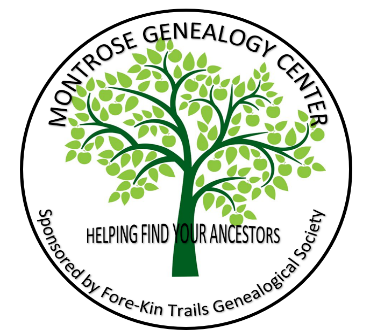     Fore-Kin Trails Genealogical SocietyP.O. Box 802Montrose, CO. 81402-0802970-240-1755montrosegenealogy@gmail.comwww.montrosecogenealogy.org